Call to orderA meeting of Campus Curlz was held at [Location] on [Date].AttendeesAmount present * attach attendance log * Executive Board Present Names of executive board presentMinutesHow long was the meeting? Unfinished businessWhat needs to be finished?New businessWhat’s new?AnnouncementsAnything need to be announced to the general body or campus, etc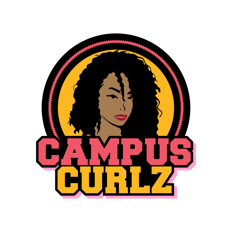 Meeting MinutesSecretaryDate of approval